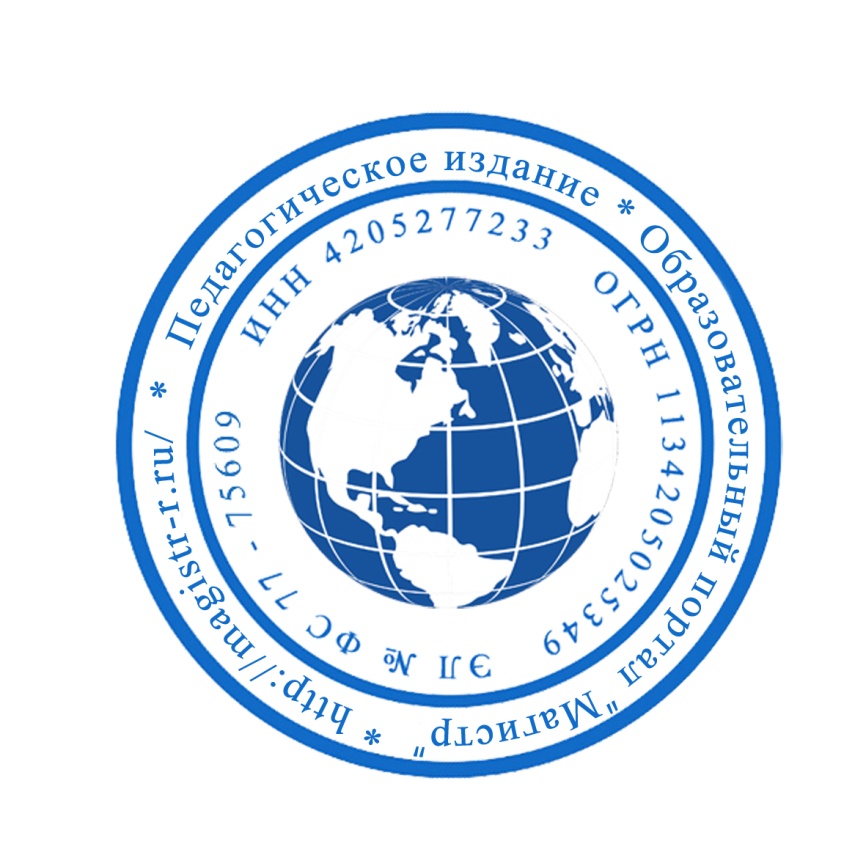 СМИ «Магистр»Серия ЭЛ № ФС 77 – 75609 от 19.04.2019г.(РОСКОМНАДЗОР, г. Москва)Председатель оргкомитета: Ирина Фёдоровна К.Тлф. 8-923-606-29-50Е-mail: metodmagistr@mail.ruОфициальный сайт: https://magistr-r.ru/Приказ №017 от 05.07.2020г.О назначении участников конкурса "Юные таланты России"Уважаемые участники, если по каким – либо причинам вы не получили электронные свидетельства в установленный срок до 15.07.2020г. или почтовое извещение в период до 20.08.2020г., просьба обратиться для выяснения обстоятельств, отправки почтового номера, копий свидетельств и т.д. на эл. адрес: metodmagistr@mail.ru№Населенный пункт, область, город.УчастникСтепень/ результат1ГУ ЯО «Угличский детский дом»32МБДОУ детский сад “Золотая рыбка” с.ПетрушиноПавленко Анна Александровна,  Харченко Арина Сергеевна13МКУ ДО « Центр детского творчества» с.ДивноеПолоусова  Анна Сергеевнатанцевальная группа  « Данс Тайм», Танцевальная группа  «Каруселька», танцевальная группа   «Задоринки», танцевальная группа   «Ностальжи», КВН14МБОУ СОШ №2 «Спектр», г. БердскГанжа Ирина Викторовна, Шведов Илья Игоревич15МБОУ СОШ № 202, НовосибирскДенисова Юлия Александровна, Черепанова Полина Сергеевна16МБОУ школа- интернат №13 г. Челябинска17ГБУ КО «Юргинский детский дом-интернат для умственно отсталых детей»1